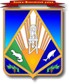 Заключениеоб оценке регулирующего воздействия проекта постановления администрации Ханты-Мансийского района «Об утверждении Порядка предоставления субсидий из местного бюджета за оказание транспортных услуг населению Ханты-Мансийского района и признании утратившими силу некоторых постановлений администрации Ханты-Мансийского района»Комитет экономической политики администрации Ханты-Мансийского района (далее – уполномоченный  орган) в соответствии с пунктом 2.2 Порядка проведения оценки регулирующего воздействия проектов муниципальных нормативных правовых актов Ханты-Мансийского района, экспертизы и оценки фактического воздействия муниципальных нормативных правовых актов Ханты-Мансийского района, затрагивающих вопросы осуществления предпринимательской и  инвестиционной деятельности (далее – Порядок), утвержденного постановлением администрации Ханты-Мансийского района от 28 марта 2017 года № 73 "Об утверждении Порядка проведения оценки регулирующего воздействия проектов муниципальных нормативных правовых актов Ханты-Мансийского района, экспертизы и оценки фактического воздействия муниципальных нормативных правовых актов Ханты-Мансийского района, затрагивающих вопросы осуществления предпринимательской и инвестиционной деятельности», рассмотрев проекту постановления администрации Ханты-Мансийского района «Об утверждении Порядка предоставления субсидий из местного бюджета за оказание транспортных услуг населению Ханты-Мансийского района и признании утратившими силу некоторых постановлений администрации Ханты-Мансийского района», пояснительную записку к нему, сводный отчет об оценке регулирующего воздействия (далее – ОРВ) проекта муниципального нормативного правового акта и свод предложений сообщает следующее:Муниципальный нормативный правовой акт (далее – акта) направлен органом, осуществляющим экспертизу нормативного акта, для подготовки настоящего заключения впервые.Степень регулирующего воздействия проекта акта средняя: проект акта содержит положения, изменяющих ранее предусмотренные муниципальными правовыми актами Ханты-Мансийского района административные обязанности, а также положения, способствующие увеличению ранее предусмотренных муниципальными правовыми актами расходов бюджета Ханты-Мансийского района.Информация об ОРВ нормативного акта размещена регулирующим органом на официальном сайте органов местного самоуправления Ханты-Мансийского района 13.05.2020 года.Полный электронный адрес размещения проекта акта в информационно-телекоммуникационной сети «Интернет»:http://hmrn.ru/allnpa/otsenka-reguliruyushchego-vozdeystviya/publichnye-konsultatsii.phpОрганом, осуществляющим экспертизу нормативного акта, проведены публичные консультации в период с 13 мая по 27 мая 2020 года.В целях учета мнения субъектов предпринимательской деятельности были направлены уведомления о проведении публичных консультаций в следующие организации: По результатам рассмотрения представленных документов установлено, что при подготовке проекта акта процедуры, предусмотренные разделом III Порядка, регулирующим органом соблюдены.На основе проведенной ОРВ проекта акта, с учетом информации, представленной регулирующим органом в сводном отчете об ОРВ, своде предложений, содержащем результаты публичных консультаций, пояснительной записке к проекту акта, уполномоченным органом сделаны следующие выводы:Постановление регулирует предоставление юридическим лицам (за исключением государственных, муниципальных учреждений) и индивидуальным предпринимателям субсидий, предусмотренных решением Думы Ханты-Мансийского района о местном бюджете на текущий финансовый год и (или) плановый период на перевозки пассажиров и багажа водным (речным) транспортом, воздушным транспортом, автомобильным транспортом на муниципальных маршрутах в границах Ханты-Мансийского района по регулируемым тарифам. Негативных эффектов не выявлено.проблема регулирующим органом сформулирована точно;разработчиком определены потенциальные адресаты правового регулирования. Установлено, что правовое регулирование распространяется на субъектов малого и среднего предпринимательства, и юридических лиц, имеющих лицензию на осуществление пассажирских перевозок на территории Ханты-Мансийского района, осуществляющих или планирующих осуществлять перевозку пассажиров на муниципальных маршрутах.Урегулирования общественных отношений предложенным способом регулирования достаточно обоснованы.Отсутствие правового регулирования может привести к не санкционируемому предоставлению услуг по перевозки пассажиров и не обеспечению безопасности при выполнении данного вида работ и нездоровой конкуренции.При оценке затрат к издержкам субъектов малого и среднего предпринимательства, претендующим на получение субсидии можно отнести предоставление копий учредительных и иных документов. Оценочное количество копий документов согласно перечня документов, необходимых для предоставления субсидии и перечня документов, подтверждающих фактически произведенные расходы, может составлять порядка 100 страниц. Расчет возникающих издержек:    Таблица*Розничная стоимость 1 пачки бумаги формата А4, количество 400 листов 200,0 руб. (200/400*10 л.).**Стоимость замены краски и тонера в оргтехнике 900 руб. из расчета 2000 копий сменного картриджа. (900/2000*10л). 	Итого затрат: 5+4,5=9,5 руб., или менее 0,1% от размера субсидии. Данный размер издержек не является существенными не способен повлечь необоснованные расходы участника общественных отношений правового регулирования Проекта правового акта.Дополнительные расходы для субъектов предпринимательской и инвестиционной деятельности не выявлены. Наличие действующих схожих порядков предоставления субсидий в муниципальных образованиях автономного округа свидетельствует об определенной степени эффективности рассматриваемого регулирования.Урегулирования общественных отношений предложенным способом регулирования достаточно обоснованы.Положения, вводящие избыточные обязанности, запреты и ограничения для субъектов предпринимательской и инвестиционной деятельности или способствующих их введению, а также положения, приводящие к возникновению необоснованных расходов субъектов предпринимательской и инвестиционной деятельности, а также бюджета Ханты-Мансийского района не выявлены.Исполнитель:начальник отдела труда, предпринимательстваи потребительского рынкаГубатых Марина Ивановна,тел. 35-28-386                        муниципальное образование«Ханты-Мансийский район»Ханты-Мансийский автономный округ – Югра (Тюменская область)КОМИТЕТ ЭКОНОМИЧЕСКОЙ ПОЛИТИКИадминистрации Ханты-Мансийского района628002,  г.Ханты-Мансийск,ул.Гагарина, 214Телефон: 35-27-61, факс: 35-27-62E-mail:econom@hmrn.ruНачальнику отдела транспорта,связи и дорог администрацииХанты-Мансийского районаН.В. Лиханову [Номер документа][Дата документа]1.     АО «Северречфлот»;2.     Индивидуальным предпринимателям, осуществляющим транспортные услуги;3. АО «ЮТэйр-Вертолетные услуги».По результатам публичных консультаций проекта постановления получены ответы от ИП Губанова С.П, ИП Созонова А.И и АО «Северречфлот» об отсутствии замечаний и предложений. В соответствии с ответом АО «ЮТэйр-Вертолетные услуги» внесены следующие замечания и предложения:ПоказателиКоличествостраницВременныезатраты(человеко-часы),мин.Затраты на расходные материалы, руб.Затраты на расходные материалы, руб.ПоказателиКоличествостраницВременныезатраты(человеко-часы),мин.бумагатонерПрогнозное количество листов документов1030,05*4,5**Председатель комитета ДОКУМЕНТ ПОДПИСАН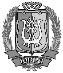 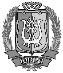 ЭЛЕКТРОННОЙ ПОДПИСЬЮСертификат  [Номер сертификата 1]Владелец [Владелец сертификата 1]Действителен с [ДатаС 1] по [ДатаПо 1]Н.Н. Конева